					Уважаемые коллеги!		Направляем Положение «О конкурсе на звание «Лучший уполномоченный по охране труда краевой организации Профсоюза за 2021-2022 годы» (далее – Положение), утвержденное постановлением Президиума краевой организации Профсоюза от 07 февраля 2023 года № 18-10. Согласно данному постановлению результаты (далее – материалы) первого этапа конкурса, исходя из срока направления материалов в краевое Профобъединение (до 1 марта 2023 года), необходимо представить в техническую инспекцию труда краевой организации Профсоюза в срок
до 13 февраля 2023 года. Просим довести данную информацию до сведения соответствующих участников первого этапа конкурса и организовать предоставление материалов в установленный срок.Приложение на 7 листах.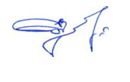 Заместитель председателя 					А.Ю. ЕдигаровИсп. Погуляйко Алексей Анатольевич,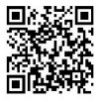 т. 8 (861) 259-31-56 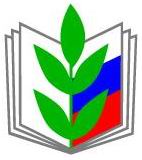 ОБЩЕРОССИЙСКИЙ ПРОФСОЮЗ ОБРАЗОВАНИЯКРАСНОДАРСКАЯ КРАЕВАЯ ОРГАНИЗАЦИЯ ПРОФЕССИОНАЛЬНОГО СОЮЗА РАБОТНИКОВ НАРОДНОГО ОБРАЗОВАНИЯ И НАУКИ РОССИЙСКОЙ ФЕДЕРАЦИИ(КРАСНОДАРСКАЯ КРАЕВАЯ ОРГАНИЗАЦИЯ ОБЩЕРОССИЙСКОГО ПРОФСОЮЗА ОБРАЗОВАНИЯ)ЗАМЕСТИТЕЛЬПРЕДСЕДАТЕЛЯ350000, г. Краснодар, ул. Красноармейская, 70 тел. 8(861) 259-59-12; факс 8(861) 259-75-95http://www.профсоюзобразования.рф , e-mail: kraikom@kubanprofobr.ru ОКПО 02599797  ОГРН 1022300005386 ИНН/КПП 2310020628/231001001Председателям территориальныхорганизаций Профсоюза
09.02.2023г. № 02-06/51на № ________ от ________________О направлении информацииПредседателям территориальныхорганизаций Профсоюза